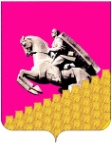 совет МУНИЦИПАЛЬНОГО ОБРАЗОВАНИЯ КУЩЕВСКИЙ РАЙОНрешение от  24 декабря 2010 года                                                                               № 115ст-ца Кущевская    Об утверждении  индикативного плана социально-экономического развития  муниципального образования Кущевский  район на 2011 год и на плановый период 2012 и 2013 годов          Рассмотрев оценку итогов социально-экономического развития муниципального образования Кущевский район за 2010 год и  основные показатели прогноза на 2011-2013годы, во исполнение статьи 9 Закона Краснодарского края от 10 июля 2001 года  № 384-КЗ "О прогнозировании, индикативном планировании и программах социально-экономического развития Краснодарского края", Совет муниципального образования Кущевский район РЕШИЛ:         1. Утвердить индикативный план социально-экономического развития муниципального образования Кущевский район на 2011 год и  на плановый период 2012 и 2013 годов (приложение).         2. Рекомендовать главам сельских поселений муниципального образования Кущевский район разработать и утвердить индикативные планы социально-экономического развития сельских поселений  с учетом основных положений индикативного плана социально-экономического развития муниципального образования Кущевский район на 2011 год и на плановый период 2012 и 2013 годов.         3. Контроль за выполнением настоящего решения возложить на постоянную планово-бюджетную комиссию Совета муниципального образования Кущевский район (Шестаков).Глава муниципального образованияКущевский район                                                                                                      В.С.Ханбеков